N  ___1Ա-վ1___                              	                         «_13_»  ___հունվար___ 2021թ.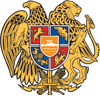 ԳԻՏԱԿԱՆ ԱՍՏԻՃԱՆՆԵՐԻ ՇՆՈՐՀՈՒՄԸ ՀԱՍՏԱՏԵԼՈՒԵՎ ՎԿԱՅԱԳՐԵՐՈՎ ԱՄՐԱԳՐԵԼՈՒ ՄԱՍԻՆՀամաձայն  ՀՀ Կառավարության 08.08.1997թ. հ. 327 որոշմամբ հաստատված <<Հայաստանի Հանրապետությունում գիտական աստիճանաշնորհման կանոնակարգի>> 5-րդ գլխի 36-րդ կետի և ՀՀ ԿԳՄՍ նախարարի 14.08.2019թ. հ.31-Լ հրամանով հաստատված <<Հայաստանի Հանրապետության բարձրագույն որակավորման կոմիտեի>> կանոնադրության 3-րդ գլխի 11-րդ կետի 8) ենթակետի՝	Հաստատել և վկայագրերով ամրագրել.1.Երևանի պետական համալսարանում գործող ԲՈԿ-ի 050 Մաթեմատիկայի  մասնագիտական խորհրդի որոշումը Արշակ Գագիկի Մինասյանին ֆիզիկամաթեմատիկական գիտությունների թեկնածուի (Ա.01.05 թվանիշով) գիտական աստիճան շնորհելու մասին:2.Երևանի պետական բժշկական համալսարանում գործող ԲՈԿ-ի 061 Մանկաբարձագինեկոլոգիայի և ուռուցքաբանության մասնագիտական խորհրդի որոշումը Աննա Ռուբիկի Խաչատրյանին բժշկական գիտությունների թեկնածուի (ԺԴ.00.11 թվանիշով) գիտական աստիճան շնորհելու մասին:3.Հայ-Ռուսական համալսարանում գործող ԲՈԿ-ի 008 Տնտեսագիտության մասնագիտական խորհրդի որոշումը Անի Համլետի Գալստյանին տնտեսագիտության թեկնածուի (Ը.00.03 թվանիշով) գիտական աստիճան շնորհելու մասին:4.Հայ-Ռուսական համալսարանում գործող ԲՈԿ-ի 063 Իրավագիտության մասնագիտական խորհրդի որոշումը Էմիլյա Աշոտի Աբրահամյանին իրավաբանական գիտությունների թեկնածուի (ԺԲ.00.05 թվանիշով) գիտական աստիճան շնորհելու մասին:5.Հայաստանի  ֆիզիկական  կուլտուրայի և սպորտի պետական ինստիտուտում գործող ԲՈԿ-ի 065 Մանկավարժության մասնագիտական խորհրդի որոշումը Ասյա Արթուրի Սիմոնյանին մանկավարժական գիտությունների թեկնածուի (ԺԳ.00.02 թվանիշով) գիտական աստիճան շնորհելու մասին:6.ՀՀ ԳԱԱ Արվեստի  ինստիտուտում գործող ԲՈԿ-ի 016 Արվեստագիտության մասնագիտական խորհրդի որոշումը Նաիրա Վլադիմիրի Շահվալադյանին արվեստագիտության թեկնածուի (ԺԷ.00.01 թվանիշով) գիտական աստիճան շնորհելու մասին:7.Երևանի պետական  համալսարանում   գործող ԲՈԿ-ի 056 Քաղաքագիտության մասնագիտական խորհրդի որոշումը Նարեկ Հրանտի Գրիգորյանին քաղաքական գիտությունների թեկնածուի (ԻԳ.00.02 թվանիշով) գիտական աստիճան շնորհելու մասին:Հիմք՝ մասնագիտական խորհուրդների որոշումները և բաժինների հհ. 1-5042 - 1- 5043, 2-5191 - 2-5195 եզրակացությունները:	ԿՈՄԻՏԵԻ ՆԱԽԱԳԱՀ /ՊԱՐՏԱԿԱՆՈՒԹՅՈՒՆՆԵՐԸ ԿԱՏԱՐՈՂ/ 																				       ԼԻԼԻԹ ՄԿՐՏՉՅԱՆՀԱՅԱՍՏԱՆԻ ՀԱՆՐԱՊԵՏՈՒԹՅՈՒՆ ԲԱՐՁՐԱԳՈՒՅՆ ՈՐԱԿԱՎՈՐՄԱՆ ԿՈՄԻՏԵԻ ՆԱԽԱԳԱՀՀՐԱՄԱՆ